Reconfiguration of Existing Degree Program Proposal Form[ ]	Undergraduate Curriculum Council  [X]	Graduate CouncilSigned paper copies of proposals submitted for consideration are no longer required. Please type approver name and enter date of approval.  Email completed proposals to curriculum@astate.edu for inclusion in curriculum committee agenda. Proposed Program Title Contact Person (Name, Email Address, Phone Number) Proposed Starting Date Is there differential tuition requested? If yes, please fill out the New Program/Tuition and Fees Change Form.Bulletin Changes
*For new programs, please insert copy of all sections where this is referenced.*
LETTER OF NOTIFICATION – 11RECONFIGURATION OF EXISTING DEGREE PROGRAMS(Consolidation or Separation of Degrees to Create New Degree)*Please include the documents to be submitted found throughout this LON at the end of the form.Institution submitting request: 	 Contact person/title:			 Title(s) of degree programs to be consolidated/reconfigured:Current CIP Code(s)/Current Degree Code(s):  Proposed title of consolidated/reconfigured program:  Proposed CIP Code for new program:	 	 Proposed Effective Date:			 Reason for proposed program consolidation/reconfiguration:	(Indicate student demand (projected enrollment) for the proposed program and document that the program meets employer needs)	The program has been designed to accommodate an anticipated initial enrollment at launch of five to ten students with a slow increase after that.  This is in part due to the logistical demands of pursuing the degree placed on in-service teachers, who make up the potential student body.  As the program develops, methods of offering at least some of the course work online are being considered to grow the program further.	Documenting that the program meets employer needs:
	“Arkansas Governor Hutchinson has overseen passage of the first truly comprehensive law requiring all public and charter high schools to offer computer sciences courses to students, beating better known tech centers like California and New York to the punch.”

https://www.wired.com/2015/03/arkansas-computer-science/ 	“Arkansas, for example, is scrambling to hire and train enough qualified teachers. As Arkansas Governor Asa Hutchinson stated at the time the new mandate became law, only 20 high school teachers across the entire state were actually prepared to teach computer science.“	http://fortune.com/2015/10/22/u-s-students-computer-science/	The Arkansas Department of Education designated the following as critical academic shortage areas for the 2016-2017 school year: Computer Science.	http://www.arkansased.gov/public/userfiles/HR_and_Educator_Effectiveness/HR_Educator_Licensure/CSA_PPT_from_Dec_2015_FINAL_with_Notes-11266.pdf	“Successful implementation of computer science standards may hinge on one thing: teacher capacity. Without enough qualified teachers and the resources to support them, states will be hard pressed to make computer science a part of every student’s education—something that industry leaders say is critical to career readiness.”	http://www.nasbe.org/state-innovation/preparing-computer-science-teachers-in-maryland-and-arkansas/	U.S. Department of Education Teacher Shortage Areas Nationwide Listing 2016-2017 Arkansas: Computer Science	https://www2.ed.gov/about/offices/list/ope/pol/tsa.pdf 
Provide current and proposed curriculum outline by semester. 		For undergraduate programs, please also fill out 8-semester plan at end of document. 	Indicate total semester credit hours required for the proposed program. Underline new courses and provide new course descriptions. (If existing courses have been modified to create new courses, provide the course name/description for the current/existing courses and indicate the related new/modified courses.) Identify required general education core courses with an asterisk.
New courses:CSED 5043. Principles of Computer Programming  (originated as subject in CS5012 & CS5022 & CS5032 accelerated programming and data structures courses) Programming methodology, procedural abstraction, top-down design, object-oriented programming techniques, fundamental data structures such as linked lists, stacks, queues and binary trees, searching and sorting techniques, and an introduction to algorithm analysis, all with an emphasis on pedagogy in the secondary school.CSED 5731, Principles of Abstract Structures (originated as subject in undergraduate special course CS482V)Foundational computer science concepts, including algorithm complexity and structures such as sets, trees, and graphs, with an emphasis on pedagogy in the secondary school.CSED 5231, Principles of Operating Systems (originated as subject in undergraduate special course CS482V)Policies, design issues, and implementation techniques for operating system software with an emphasis on pedagogy in the secondary school. CSED 5241, Principles of Computer Organization Basic principles of computer architectural design with an emphasis on pedagogy in the secondary school. Provide program budget. Indicate amount of funds available for reallocation. 					See end of document.Provide current and proposed organizational chart. See end of document. Institutional curriculum committee review/approval date:	 Are the existing degrees offered off-campus or via distance delivery? Will the proposed degree be offered on-campus, off-campus, or via distance delivery?Identify mode of distance delivery or the off-campus location for the proposed program.Provide documentation that proposed program has received full approval by licensure/certification entity, if required. 	(A program offered for teacher/education administrator licensure must be reviewed/approved by the Arkansas Department of Education prior to consideration by the Coordinating Board; therefore, the Education Protocol Form also must be submitted to ADHE along with the Letter of Notification).	N/A, program does not lead to licensure/certificationProvide copy of e-mail notification to other institutions in the area of the proposed program and their responses; include your reply to the institutional responses. See end of document.List institutions offering similar program and identify the institutions used as a model to develop the proposed program.
The College of St. ScholasticaModel used to develop program was the A-State M.S. in Computer Science programProvide scheduled program review date (within 10 years of program implementation).Provide additional program information if requested by ADHE staff.President/Chancellor Approval Date:	Board of Trustees Notification Date:	Chief Academic officer: 	___________________________________		Date:  		Name (printed):		 8-Semester Plan(referenced in #9 - Undergraduate Proposals Only)Instructions: Please identify new courses in italics.Program Budget(referenced in # 10)Provide program budget. Indicate amount of funds available for reallocation.Courses required will consist of existing education courses utilized by other education degrees, existing computer science (CS) courses, and some new computer science education (CSED) courses.  While enrollment in the program is small, all of these new CSED courses save one hour (CSED 5241: Principles of Computer Organization) may be taught largely in conjunction with graduate CS courses already in the course rotation.  This coupled with a slight adjustment to the regular course rotation will result in no new resources or faculty being required.Organizational Chart(referenced in # 11)Provide current and proposed organizational chart. Include where the proposed program will be housed (department/college).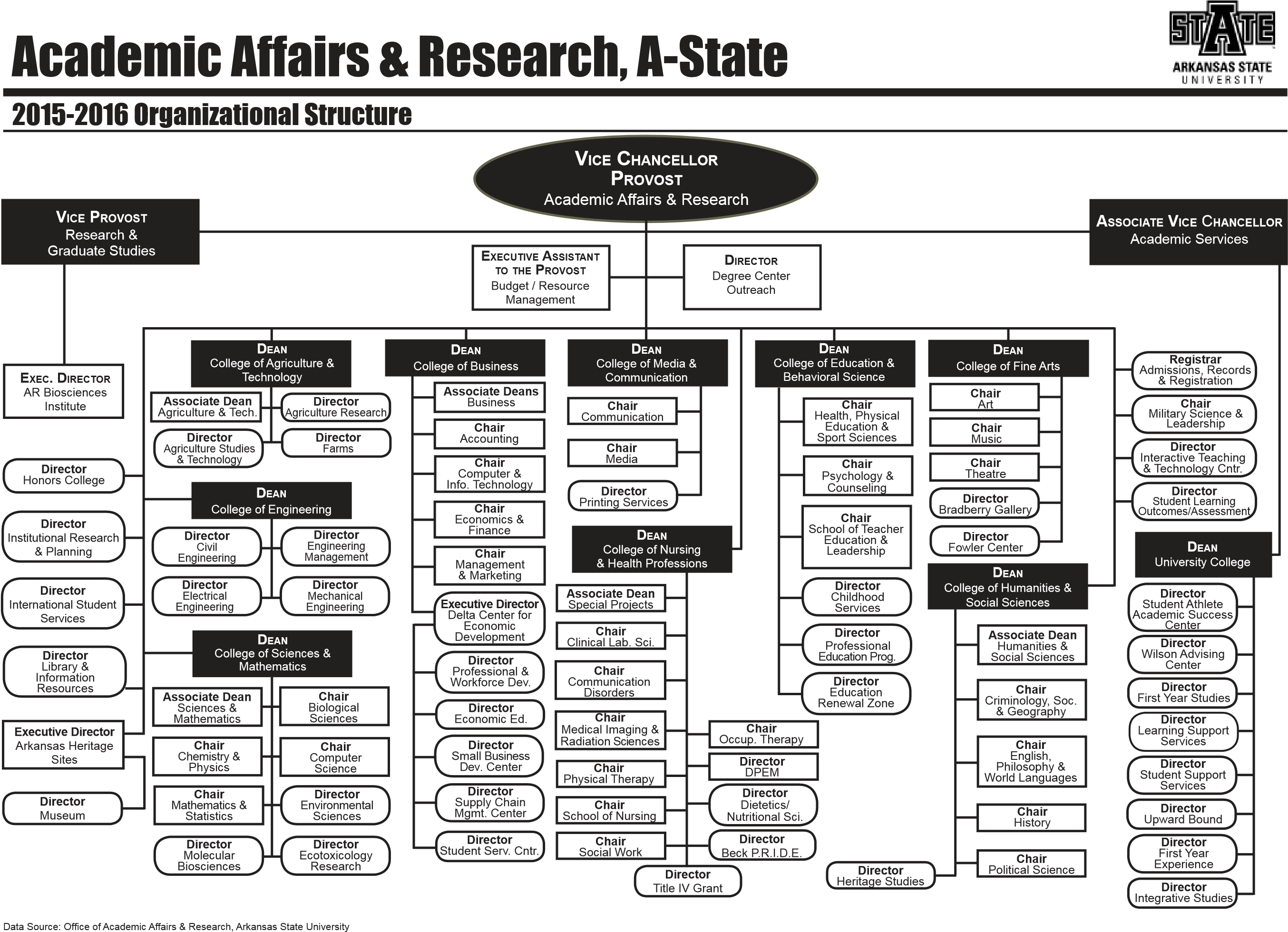 The proposed program will be housed in the Department of Computer Science in the College of Sciences and Mathematics.Written Notification to Other Institutions (referenced in # 17)This should include a copy of written notification to other institutions in area of proposed program and responsesStudent Learning OutcomesProvide outcomes that students will accomplish during or at completion of this reconfigured degree.  Fill out the following table to develop a continuous improvement assessment process. For further assistance, please see the ‘Expanded Instructions’ document available on the UCC - Forms website for guidance, or contact the Office of Assessment at 870-972-2989. Note: Best practices suggest 4-7 outcomes per program; minors would have 1 to 4 outcomes. 

Please repeat as necessary. For Academic Affairs and Research Use OnlyFor Academic Affairs and Research Use OnlyCIP Code:  Degree Code:Department Curriculum Committee ChairCOPE Chair (if applicable)Department Chair: Head of Unit (If applicable)                         College Curriculum Committee ChairUndergraduate Curriculum Council ChairCollege DeanGraduate Curriculum Committee ChairGeneral Education Committee Chair (If applicable)                         Vice Chancellor for Academic AffairsInstructions Please visit http://www.astate.edu/a/registrar/students/bulletins/index.dot and select the most recent version of the bulletin. Copy and paste all bulletin pages this proposal affects below. Follow the following guidelines for indicating necessary changes. *Please note: Courses are often listed in multiple sections of the bulletin. To ensure that all affected sections have been located, please search the bulletin (ctrl+F) for the appropriate courses before submission of this form. - Deleted courses/credit hours should be marked with a red strike-through (red strikethrough)- New credit hours and text changes should be listed in blue using enlarged font (blue using enlarged font). - Any new courses should be listed in blue bold italics using enlarged font (blue bold italics using enlarged font)You can easily apply any of these changes by selecting the example text in the instructions above, double-clicking the ‘format painter’ icon   , and selecting the text you would like to apply the change to. 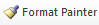 Please visit https://youtu.be/yjdL2n4lZm4 for more detailed instructions.Current M.S. in Computer Science CurriculumCurrent M.S. in Computer Science CurriculumCredit HoursAlgorithms:Algorithms:3CS 5713Algorithms3Theory (select one of the following):Theory (select one of the following):3CS 5133Compilers3CS 5723Automata Theory3Systems (select one of the following):Systems (select one of the following):3CS 5313Computer Networks3CS 6213Parallel Processing3CS 6223High Performance Computing3CS 6233Distributed Systems3Computer Science Electives (Choose 18 hours)Computer Science Electives (Choose 18 hours)Computer Science Electives (Choose 18 hours)including CS courses such as: CS 5223 UNIX Systems ProgrammingCS 5313 Computer NetworksCS 5543 Database Systems18Computer Science, Mathematics, and/or Statistics Electives Computer Science, Mathematics, and/or Statistics Electives 6Total Credit HoursTotal Credit Hours33Proposed Graduate Certificate in Computer Science Education CurriculumProposed Graduate Certificate in Computer Science Education CurriculumCredit HoursCSED 5043Principles of Computer Programming3CSED 5731Principles of Abstract Structures1CSED 5231Principles of Operating Systems1CSED 5241Principles of Computer Organization1Select Two of the Following:Select Two of the Following:6CS 5223UNIX Systems Programming6CS 5313Computer Networks6CS 5543Database Systems6Select One of the Following:Select One of the Following:3ELFN 6763Philosophies of Education3PSY 6513Advanced Educational Psychology3Total Credit HoursTotal Credit Hours15Propose Certificate in Computer Science Education Schedule	Propose Certificate in Computer Science Education Schedule	Credit HoursFall SemesterFall Semester3CSED 5043Principles of Computer Programming3Spring SemesterSpring Semester3CSED 5731Principles of Abstract Structures3CSED 5231Principles of Operating Systems3CSED 5241Principles of Computer Organization3Summer SemesterSummer Semester3ELFN 6763 or PSY 6513Philosophies of Education 
Advanced Educational Psychology3Fall SemesterFall Semester3CS elective (one of three)CS elective (one of three)3Spring SemesterSpring Semester3CS elective (one of three)CS elective (one of three)3Total Credit HoursTotal Credit Hours15 Arkansas State University-Jonesboro Degree: Major: Year:  Arkansas State University-Jonesboro Degree: Major: Year:  Arkansas State University-Jonesboro Degree: Major: Year:  Arkansas State University-Jonesboro Degree: Major: Year:  Arkansas State University-Jonesboro Degree: Major: Year:  Arkansas State University-Jonesboro Degree: Major: Year:  Arkansas State University-Jonesboro Degree: Major: Year:  Arkansas State University-Jonesboro Degree: Major: Year:  Arkansas State University-Jonesboro Degree: Major: Year: Students requiring developmental course work based on low entrance exam scores (ACT, SAT, ASSET, COMPASS) may not be able to complete this program of study in eight (8) semesters.  Developmental courses do not count toward total degree hours.  Students having completed college level courses prior to enrollment will be assisted by their advisor in making appropriate substitutions.   In most cases, general education courses may be interchanged between semesters.    A minimum of 45 hours of upper division credit (3000-4000 level) is required for this degree.Students requiring developmental course work based on low entrance exam scores (ACT, SAT, ASSET, COMPASS) may not be able to complete this program of study in eight (8) semesters.  Developmental courses do not count toward total degree hours.  Students having completed college level courses prior to enrollment will be assisted by their advisor in making appropriate substitutions.   In most cases, general education courses may be interchanged between semesters.    A minimum of 45 hours of upper division credit (3000-4000 level) is required for this degree.Students requiring developmental course work based on low entrance exam scores (ACT, SAT, ASSET, COMPASS) may not be able to complete this program of study in eight (8) semesters.  Developmental courses do not count toward total degree hours.  Students having completed college level courses prior to enrollment will be assisted by their advisor in making appropriate substitutions.   In most cases, general education courses may be interchanged between semesters.    A minimum of 45 hours of upper division credit (3000-4000 level) is required for this degree.Students requiring developmental course work based on low entrance exam scores (ACT, SAT, ASSET, COMPASS) may not be able to complete this program of study in eight (8) semesters.  Developmental courses do not count toward total degree hours.  Students having completed college level courses prior to enrollment will be assisted by their advisor in making appropriate substitutions.   In most cases, general education courses may be interchanged between semesters.    A minimum of 45 hours of upper division credit (3000-4000 level) is required for this degree.Students requiring developmental course work based on low entrance exam scores (ACT, SAT, ASSET, COMPASS) may not be able to complete this program of study in eight (8) semesters.  Developmental courses do not count toward total degree hours.  Students having completed college level courses prior to enrollment will be assisted by their advisor in making appropriate substitutions.   In most cases, general education courses may be interchanged between semesters.    A minimum of 45 hours of upper division credit (3000-4000 level) is required for this degree.Students requiring developmental course work based on low entrance exam scores (ACT, SAT, ASSET, COMPASS) may not be able to complete this program of study in eight (8) semesters.  Developmental courses do not count toward total degree hours.  Students having completed college level courses prior to enrollment will be assisted by their advisor in making appropriate substitutions.   In most cases, general education courses may be interchanged between semesters.    A minimum of 45 hours of upper division credit (3000-4000 level) is required for this degree.Students requiring developmental course work based on low entrance exam scores (ACT, SAT, ASSET, COMPASS) may not be able to complete this program of study in eight (8) semesters.  Developmental courses do not count toward total degree hours.  Students having completed college level courses prior to enrollment will be assisted by their advisor in making appropriate substitutions.   In most cases, general education courses may be interchanged between semesters.    A minimum of 45 hours of upper division credit (3000-4000 level) is required for this degree.Students requiring developmental course work based on low entrance exam scores (ACT, SAT, ASSET, COMPASS) may not be able to complete this program of study in eight (8) semesters.  Developmental courses do not count toward total degree hours.  Students having completed college level courses prior to enrollment will be assisted by their advisor in making appropriate substitutions.   In most cases, general education courses may be interchanged between semesters.    A minimum of 45 hours of upper division credit (3000-4000 level) is required for this degree.Students requiring developmental course work based on low entrance exam scores (ACT, SAT, ASSET, COMPASS) may not be able to complete this program of study in eight (8) semesters.  Developmental courses do not count toward total degree hours.  Students having completed college level courses prior to enrollment will be assisted by their advisor in making appropriate substitutions.   In most cases, general education courses may be interchanged between semesters.    A minimum of 45 hours of upper division credit (3000-4000 level) is required for this degree.Year 1Year 1Year 1Year 1Year 1Year 1Year 1Year 1Fall SemesterFall SemesterFall SemesterFall SemesterSpring SemesterSpring SemesterSpring SemesterSpring SemesterCourse No.Course NameHrsGen EdCourse No.Course NameHrsGen EdTotal HoursTotal HoursYear 2Year 2Year 2Year 2Year 2Year 2Year 2Year 2Fall SemesterFall SemesterFall SemesterFall SemesterSpring SemesterSpring SemesterSpring SemesterSpring SemesterCourse No.Course NameHrsGen EdCourse No.Course NameHrsGen EdTotal HoursTotal HoursYear 3Year 3Year 3Year 3Year 3Year 3Year 3Year 3Fall SemesterFall SemesterFall SemesterFall SemesterSpring SemesterSpring SemesterSpring SemesterSpring SemesterCourse No.Course NameHrsGen EdCourse No.Course NameHrsGen EdTotal HoursTotal HoursYear 4Year 4Year 4Year 4Year 4Year 4Year 4Year 4Fall SemesterFall SemesterFall SemesterFall SemesterSpring SemesterSpring SemesterSpring SemesterSpring SemesterCourse No.Course NameHrsGen EdCourse No.Course NameHrsGen EdTotal HoursTotal HoursTotal Jr/Sr Hours	___	Total Degree Hours	___Total Jr/Sr Hours	___	Total Degree Hours	___Total Jr/Sr Hours	___	Total Degree Hours	___Total Jr/Sr Hours	___	Total Degree Hours	___Total Jr/Sr Hours	___	Total Degree Hours	___Total Jr/Sr Hours	___	Total Degree Hours	___Total Jr/Sr Hours	___	Total Degree Hours	___Total Jr/Sr Hours	___	Total Degree Hours	___Total Jr/Sr Hours	___	Total Degree Hours	___Graduation Requirements:Graduation Requirements:Graduation Requirements:Graduation Requirements:Graduation Requirements:Graduation Requirements:Graduation Requirements:Graduation Requirements:Graduation Requirements:Outcome 1Assessment MeasureWhich courses are responsible for this outcome?Assessment TimetableWho is responsible for assessing and reporting on the results?Outcome 2Assessment MeasureWhich courses are responsible for this outcome?Assessment TimetableWho is responsible for assessing and reporting on the results?Outcome 3Assessment MeasureWhich courses are responsible for this outcome?Assessment TimetableWho is responsible for assessing and reporting on the results?Outcome 4Assessment MeasureWhich courses are responsible for this outcome?Assessment TimetableWho is responsible for assessing and reporting on the results?Outcome 5Assessment MeasureWhich courses are responsible for this outcome?Assessment TimetableWho is responsible for assessing and reporting on the results?